§610-D.  Residential Wood Stove Replacement Fund1.  Fund established.  The Residential Wood Stove Replacement Fund, referred to in this section as "the fund," is established as a nonlapsing fund administered by the department for the purpose of providing financial incentives for the replacement of wood stoves with cleaner alternatives.[PL 2009, c. 653, §1 (NEW).]2.  Sources of money.  The fund consists of any money received from the following sources:A.  Contributions from any source, both public and private; and  [PL 2009, c. 653, §1 (NEW).]B.    [PL 2009, c. 653, §1 (NEW); MRSA T. 38 §610-D, sub2, ¶B (RP).]Money deposited in the fund must be deposited with the Treasurer of State to the credit of the fund and may be invested as provided by law.  Interest on that investment must be credited to the fund.[PL 2009, c. 653, §1 (NEW).]3.  Disbursements from the fund.  The department shall apply the money in the fund toward the award of financial incentives to residents of the State to replace residential wood stoves manufactured prior to 1988 and used as a primary source of heat in an owner's primary residence with residential heating appliances with lower emissions of pollution, such as wood stoves, pellet stoves or vented gas stoves, that have been certified by the United States Environmental Protection Agency.  Costs incurred by the department to administer the residential wood stove replacement program under subsection 4 may be paid by the fund.[PL 2009, c. 653, §1 (NEW).]4.  Residential wood stove replacement program.  The department shall establish through rulemaking a residential wood stove replacement program.  The program must include, but is not limited to:A.  Public outreach and education;  [PL 2009, c. 653, §1 (NEW).]B.  Establishment of eligibility criteria for participating in the program, benefits available under the program and the process for establishing eligibility for benefits; and  [PL 2009, c. 653, §1 (NEW).]C.  Approved methods for removal and disposal of the replaced residential wood stoves.  [PL 2009, c. 653, §1 (NEW).][PL 2009, c. 653, §1 (NEW).]5.  Rulemaking.  Rules adopted pursuant to this section are routine technical rules as defined in Title 5, chapter 375, subchapter 2‑A.[PL 2009, c. 653, §1 (NEW).]SECTION HISTORYPL 2009, c. 653, §1 (NEW). MRSA T. 38 §610-D, sub2, ¶B (AMD). The State of Maine claims a copyright in its codified statutes. If you intend to republish this material, we require that you include the following disclaimer in your publication:All copyrights and other rights to statutory text are reserved by the State of Maine. The text included in this publication reflects changes made through the First Regular and First Special Session of the 131st Maine Legislature and is current through November 1, 2023
                    . The text is subject to change without notice. It is a version that has not been officially certified by the Secretary of State. Refer to the Maine Revised Statutes Annotated and supplements for certified text.
                The Office of the Revisor of Statutes also requests that you send us one copy of any statutory publication you may produce. Our goal is not to restrict publishing activity, but to keep track of who is publishing what, to identify any needless duplication and to preserve the State's copyright rights.PLEASE NOTE: The Revisor's Office cannot perform research for or provide legal advice or interpretation of Maine law to the public. If you need legal assistance, please contact a qualified attorney.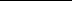 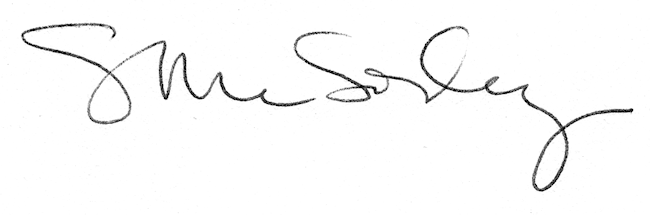 